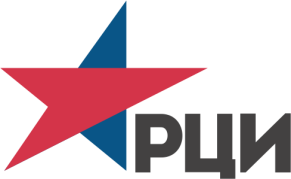 ПРИКАЗ                      «16» мая 2019 г.	                           № 16Об утверждении извещения,Документации в новой редакцииВ соответствии с пунктом 4.2.5 Положения о закупках товаров, работ, услуг, утвержденного протоколом правления Фонда «РЦИ» от 15 декабря 2014 г. № 2,ПРИКАЗЫВАЮ:В нести в приказ от 06.05.2019 № 14 о проведении конкурса на «Право заключения гражданско – правового договора на организацию и проведение международной бизнес - миссии в Китай (г. Шанхай)» следующие изменения:Утвердить извещение о закупке в новой редакции согласно приложению 1 к приказу.Утвердить документацию о закупке в новой редакции согласно приложению 2 к приказу. Сведения о способе закупки, предмете и существенных условиях закупки, иных требованиях и условиях закупки определены в документации и извещении.Продлить срок приема заявок на участие в закупке с 06 мая по 04 июня 2019 г.Остальные положения приказа от 06.05.2019 № 14 сохраняют силу. Менеджеру – администратору Е.Ю. Пантелеевой ознакомить членов закупочной комиссии, определенных приказом от 06.05.2019 № 14.Директор                                                                                                                                 Е.Д. Давыдов